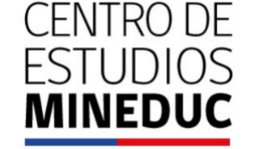 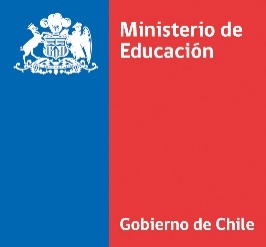 	  CódigoFicha de estudios/evaluaciones/estadísticaspara subir al CEDOCTÍTULOAnálisis legal de las implicaciones de la Ley de Inclusión Escolar y la Ley de Carrera Docente sobre los Estándares Indicativos de Desempeño de Educación Básica y Media y sus sostenedores.CATEGORÍAS Estudios                 Evaluaciones                 EstadísticasTIPO DE DOCUMENTOMinuta                                             Nota de investigación           Documento de trabajo                 ArtículoPresentación                                   Informe                                            Otro                                                                                            SUBCATEGORÍAMonitoreo y evaluación            Reporte de información estadística           Educación parvularia                 CurrículumEnseñanza y aprendizaje          TICLiderazgo directivo                    Sistema educativoComunidad educativa                Educación superiorDocentes                                       Educación técnico profesionalEducación especial                     IndicadoresEducación de adultos                 Educación escolarAsistentes y sostenedoresIDIOMAEspañolNº DE PÁGINAS113INCORPORA PERSPECTIVA DE GÉNERO                Sí                                   NoID FONIDELUGAR DE TÉRMINO AÑO DE TÉRMINO 2017 PALABRAS CLAVESLey de Inclusión, Ley de Carrera Docente, Estándares de Desempeño, Análisis legalOBJETIVO GENERALEl objetivo general del estudio es desarrollar un análisis legal de las implicaciones de la Ley de Inclusión Escolar y de la Ley de Carrera Docente sobre los Estándares Indicativos de Desempeño para los establecimientos educacionales y sus sostenedores.  METODOLOGÍACUALITATIVACUANTITATIVAMIXTARESUMENEl informe contiene un análisis acabado de las implicaciones de la Ley de Inclusión Escolar y de la Ley de Carrera Docente sobre los Estándares Indicativos de Desempeño para los establecimientos educacionales y sus sostenedores. El documento presenta un  análisis pormenorizado de todos los EID y en algunos casos, las propuestas de modificaciones pertinentes.DOCUMENTO PÚBLICO                      Sí                                   NoPUBLICACIÓN DESTACADA                      Sí                                   NoPUBLICACIONES Anuario  Evidencia  N/A  Otra  Revista EPE  TALISPUBLICADO                      Sí                                   NoNOMBRE DE LA PUBLICACIÓNNº DE PUBLICACIÓNEDITORIALISSNISBNNº DERECHO DE AUTORPERIODICIDADENTIDADSOLICITANTEMinisterio de Educación - UCEENTIDAD A CARGO Sociedad de Profesionales SLS & Abogados LimitadaINVESTIGADOR U ORGANISMO PRINCIPALSociedad de Profesionales SLS & Abogados LimitadaEQUIPO DE INVESTIGACIÓNOTROS INVESTIGADORES CONTRAPARTE TÉCNICAORGANIZACIÓN 1ORGANIZACIÓN 2Nº DOCUMENTO ADMINISTRATIVOFECHA DEL DOCUMENTO ADM.TIPO DE FINANCIAMIENTOInterno:___Externo: ___  Obtenido de:____________________Mixto: ___COSTO DEL ESTUDIOBASE DE DATOS                       Sí                                   NoBASE PÚBLICA                     Sí                                   NoARCHIVO DEL ESTUDIOARCHIVO DEL ESTUDIONOMBRE FORMATOPROTEGIDO               Sí                                   No